  AGENDAKIM SCHOOL DISTRICT RE-88BOARD OF DIRECTORS Wednesday, April 21, 2021Work Session for Interviews with Superintendent Candidates at 4:45 p.m.Regular Board Meeting at 6:30 p.m. in Conference RoomPreliminary:Call Meeting to OrderRoll CallPledge of AllegianceApproval of Agenda					Approval of the minutes of the Regular BOE meeting March 17, 2021 Public Comment/Audience:A.  	Teaching Staff – Kandi Nittler and othersB.	Seniors – Kacie Leary and class membersC.	KSCA/Leadership class – Kathy Cranson and students -  long jump runFinancial Report – Angie GoodeFinancial Statements – ActionBank information updatePreliminary Budget for 2021-2022 informationReport from Superintendent – Samantha YocamBuilding/Property UpdateVehicle updateMIH- Grant UpdateCDE Update – 4 Day Week Application Submitted, ESSER2 and ESSER3 fundingE.	PERA rule        V.	       Executive Session under C.R.S. § 24060402(4)(g).VI.          Discussion Items: A.    RTU4 –repair/insurance claimB.	Daycare addition possibility for fallC.	Evaluating wages and optionsD. 	Funding from new COVID relief billE.	Online options to bring more students/revenueF.	Transportation optionsG.	Fundraising options/ideasH. 	Track season and coaching contractsI.     Preliminary Budget 2021-2022 Fiscal Year	J. 	StaffingVII. Action Items:	      A. 	Policy third reads	a. DA – Fiscal Management Goals/Priority Objectives (revision)	b. DB – Annual Budget (revision)	c. DBD - Determination of Budget Priorities (new)	d. DBG – Budget Adoption (revision)	e. DBG-E – Budget Adoption Exhibit (revision)	f. DBJ – Budget Transfers (revision)B.  	Approval of Senior tripC.    Approving increase of Senior spending money to $300 eachD.	Notice of Assignments for Track Coaching assignments	a. JH girls and boys	b. HS girls	c. HS boysE.	Certified ContractsF.	Possible vote on approving track improvement VIII.       Old Business –	A. Policy Seventh Read and Discussion		a. AC – Nondiscrimination/Equal Opportunity (revision)	B. Policy Second Reads	     	a. DFA/DFAA – Revenues from Investments/Use of Surplus Funds (revision)		b. DG - Banking Services (new)		c. DH – Bonded Employees and Officers (revision)		d. DI – Fiscal Accounting and Reporting (revision)		e. DID – Inventories (revision)		f. DIE – Audits/Financial Monitoring (revision)IX.   New Business—A.  Policy First Reads	a. KB – Parent Engagement in Education (revision)	b. BE – School Board Meetings (revision)X. 	Executive Session		A. Possible under C.R.S. § 24-6-402(4) (f) Personnel Matters 		B. Possible under C.R.S. § 24-6-402(4) (h) Student Discussion  XI.   Set next meeting date—May 19, 2021 at 6:30 p.m. XII. Adjourn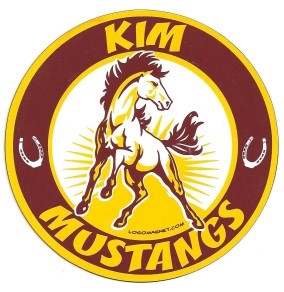 